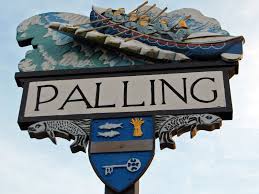 Minutes are draft until approved at a subsequent meetingwww.seapallingpc.norfolkparishes.gov.ukPresent:Chairman- Cllr K Matthews, Vice Chairman -  Cllr J Cocker, Cllr J Crafter,  Cllr M Vacca,  Cllr A Bode, Cllr S   Deary. Cllr G CassonAlso present: The Clerk P Adams and 8 Members the public. The meeting began at 7.30pmAPOLOGIES FOR ABSENCEThe Chairman welcomed everyone.   Apologies from Cllr BlathwaytDECLARATIONS OF INTEREST AND REQUESTS FOR DISPENSATIONSNoneMINUTES OF THE MEETING HELD ON 15th May 2019The Minutes of the meeting held on Tuesday 15th May 2019, having been previously circulated were AGREED and signed by the Chairman.PUBLIC PARTICIPATIONMembers of the public raised the following matters:The deer at Waxham (see item 6.3)A pre-application meeting with Planning regarding a pop-up food business on the Marrams.  The Parish Council are not consultees on pre-applications and the applicant was advised to discuss the matter with the District Councillor, Harry Bathwayt. Feral cats.  The Clerk informed the meeting that this matter has been raised by more than one resident and that NNDC Environmental Health and the RSPCA have already been contacted.  As neither agency has yet attended it was agreed that the Clerk would ask the District Councillor, Harry Blathwayt to raise the issue at NNDCCOUNTY AND DISTRICT COUNCILLOR  None.  No report was received from Cllr Price. Cllr Blathwayt’s report has been circulated previouslyUPDATE ON ITEMS FROM THE PREVIOUS MINUTESUpdate on the Beach Road Parking Issues.  The Chairman informed the meeting that the leaflets explaining the action the Parish Council propose regarding the parking problems at the bottom of Beach Road have been delivered. A member of the public advised the meeting that once more, her property had been damaged because the bus was unable to manoeuvre due to parked vehicles.  The Member of the public had previously sent the Clerk an email detailing the problem and this had been forwarded to Members previously.  The Members agreed that once the results of the leaflet drop are known they would meet again to discuss further action.  Update on the bid for the SAM2 Sign (shared with Lessingham with Hempstead and Eccles Parish Council).  Members discussed this matter at length.  Following a recent newspaper article reporting that the Police are unable to investigate the data collected by the traffic cameras and that there has been confusion regarding the cost of the equipment Members decided not to sign the required documentation but instead asked the Clerk to :  Confirm costs, confirm how long the equipment will be at each location and what are the insurance liabilities.To consider the results of the deer signage on Waxham Road . Mrs Ann Marks, a resident at Waxham approached the Council in May regarding the number of deer casualties near her home. Mrs Marks, from her own funds, purchased a sign, warning motorists about the deer crossing the road and this has proved effective.  Mrs Marks asked the Parish Council to fund two further signs and after consideration this was agreed.  It was also agreed that Mrs Marks would be paid the funds directly so that she could order the signs and erect them.  To receive an update on the missing street and coastal path signage.  The Clerk informed the meeting that signage is being stolen and therefore, vigilance is required.  Cllr Casson informed the Clerk that the sign for St Margarets Place has been damaged and needs to be replaced.To receive an update on the Sea Palling Playground Fund Raising Initiative.  The Chairman informed the meeting that a Big Society grant of £12k has been awarded to the fund bringing the total to approx. £42k. There have been fund raising events, including a visit from Norman Lamb MP.   The Members commented on the poor state of the existing facility and the overgrown grass.  Members also commented on the exceptional work of the fundraiser, Sarah Askham.  After discussion it was agreed to contribute 6K to the fund, with the condition that annual independent RoSPA inspections will be undertaken once the new equipment is in place. The Clerk was asked to invite Sarah to the next meeting in July.FINANCE and GOVERNANCETo consider outstanding invoices and those received after publication of the agenda.  After consideration Members agreed to make the following payments: Administration Expenses: £191.98  Printing Costs for the Newsletter and the Leaflets £210 The Village Hall, payment for the new wall £2,000.  Mrs A Marks for the deer signs and posts £99.90. Donation to Sea Palling and Waxham PC £20.To consider the Schedule of Payments previously circulated. Considered and agreedTo approve the payment of items on the Annual  Schedule by either cheque or BACS by the Clerk.  AgreedTo ratify the decision to contribute to the Playground Fundraising Initiative.  Agreed, see item 6.5To agree to inspect the Parish Council Assets (list previously circulated) Agreed, Cllr Deary had already made a start on the list and the Chairman agreed to complete the inspection of outstanding items.  It was also agreed that members will provide names of  local tradesman before the next meeting Thereafter quotes will be sought.To consider the cost of replacing the dog bin on Waxham Road and the replacement post for the dog bin on Mill Lane.  Agreed.  It was also agreed to replace the metal post on the bin on Beach RoadCORRESPONDENCE To consider correspondence previously circulated:Norfolk Boreas Wind Farm – application submissionParish Partnership Scheme 2019 - 2020PLANNINGApplication Received for Consideration:  None.  Decisions Received:  None.  It was noted that the application considered in May - PF/19/0519 Land opposite Golden Beach Caravan Park, Beach Road, Sea Palling – Change of Use -Proposal to Store Caravans Has yet to be decided Other Planning matters for considerationNEW MATTERS   NoneHIGHWAYSCllr Casson reported that overhanging trees were preventing the delivery vehicles from accessing Chapel Road.  After discussion Cllr Casson offered to contact the landowners to resolveITEMS FOR THE NEXT AGENDA.  No further comments were received.DATE OF NEXT MEETING – 23rd July  2019TO CLOSE THE MEETING.  The meeting was closed at 9.10pm